Actividad 1 Biología
Natalia Carolina Silva Morales 5ª

Reino mónera
Cianobacterias                                                              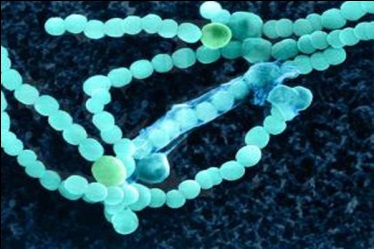  Clostridium botulinum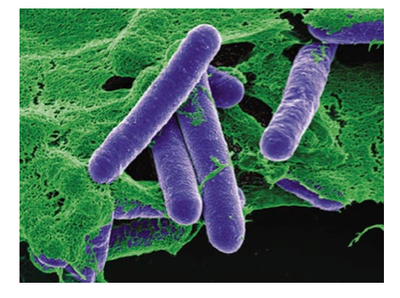 Micrococci
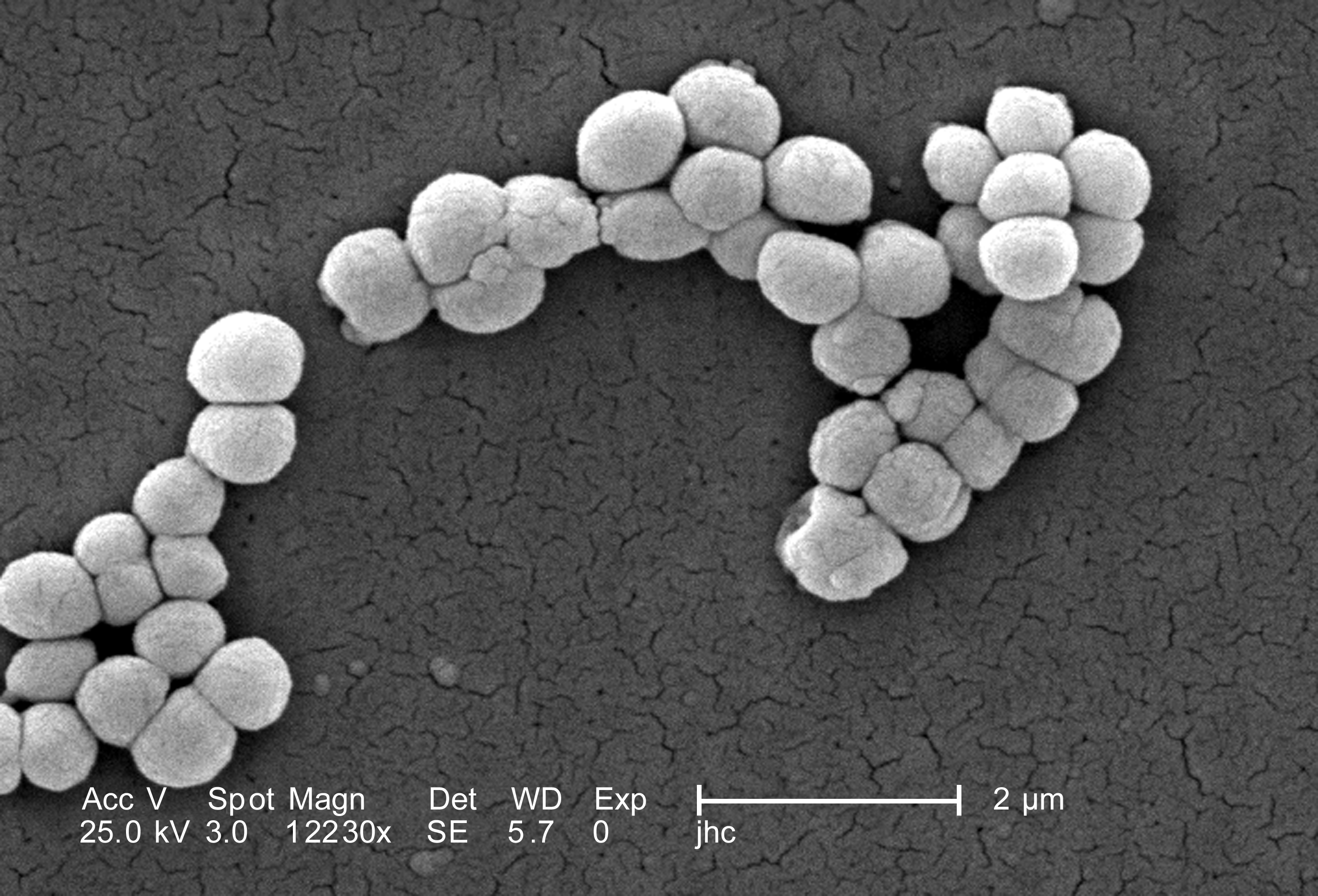 Chloroxybacteria
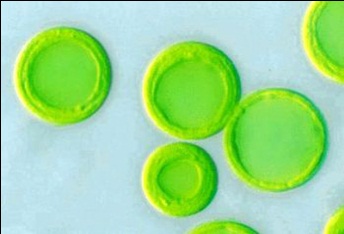 Bacteria verde del azufre
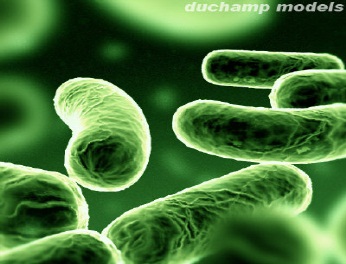 Sulfobacterias
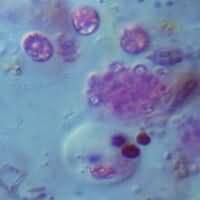 Nitrosomonas
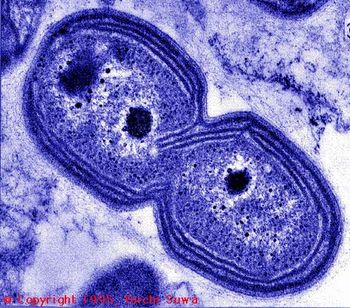 LactobasillusCasei
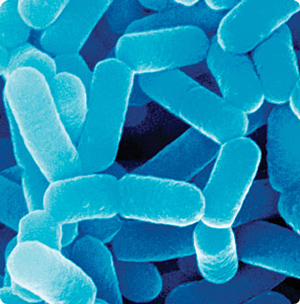 Chlamydias
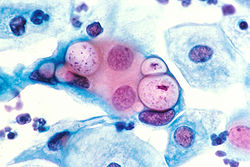 Myxobacteria
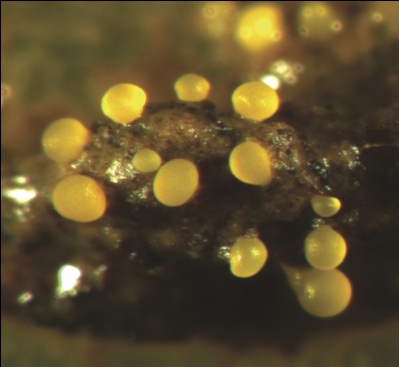 Reino protistaRadiolarios
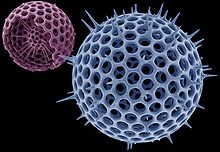 Plasmodium
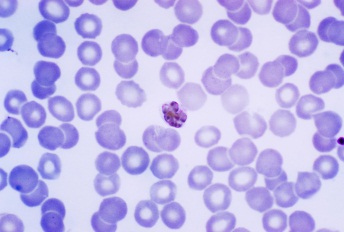 Amoeba
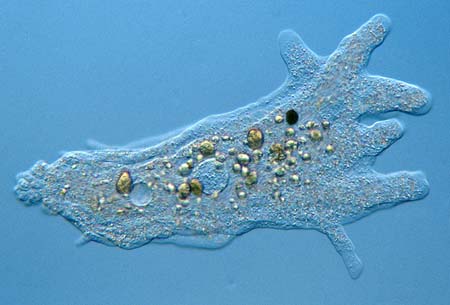 Trachelomonas
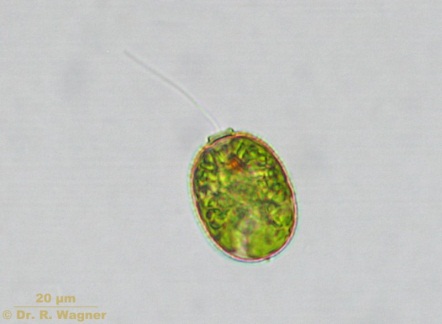 Rhodomonas salina
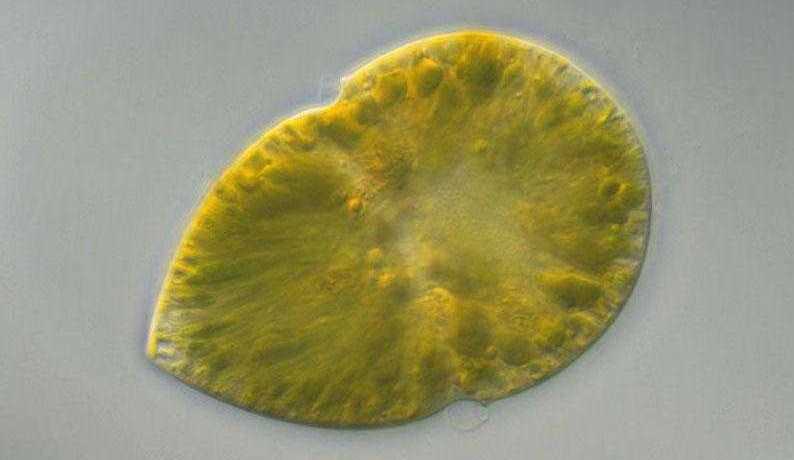 Laurencia
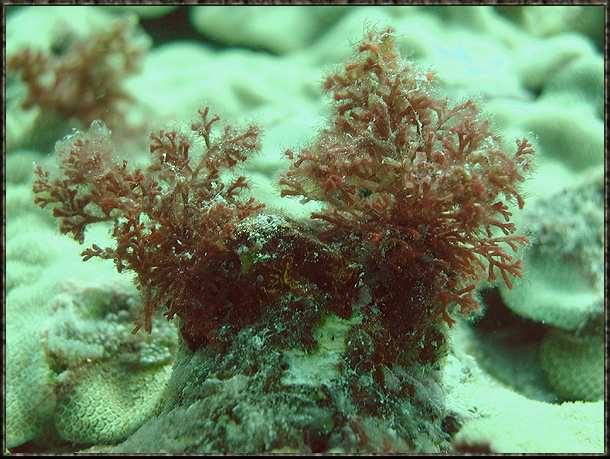 Trypanosoma
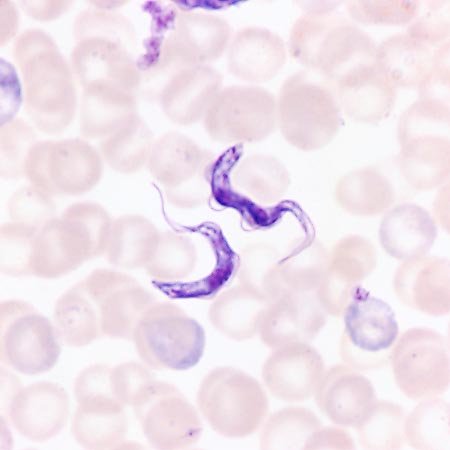 Phacus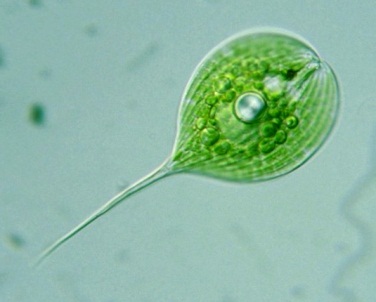 Gephyrocapsa oceánica
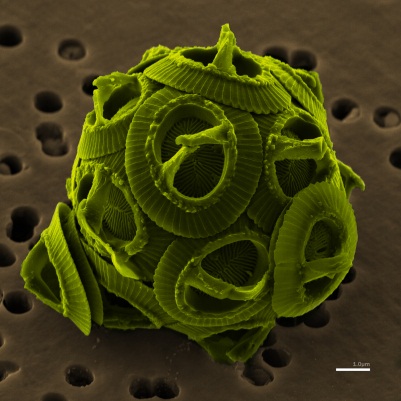 Ammonia tepida
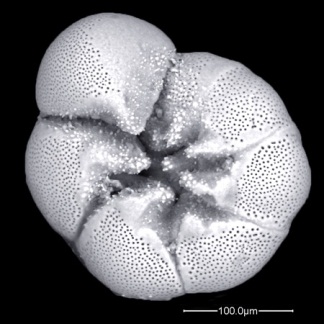 